						Objednávka č. : 32/24/1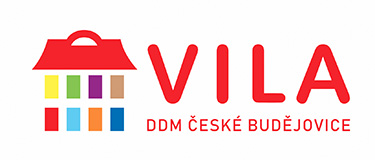  Dodavatel: IČO: 62493507 , DIČ:  Popis objednávky :   Předmět objednávky 				                Množství     Jednotka   Cena za jedn.      Předp.cena (Kč)Termín dodání :	 červen 2024	Objednavatel: 	Dům dětí a mládeže, České Budějovice, U Zimního stadionu 1IČO: 60077638	DIČ  CZ60077638		      	Adresa objednatele: 	Dům dětí a mládeže, České Budějovice, U Zimního stadionu 1, U Zimního stadionu 1, České Budějovice, 370 01Schválil: ředitelka RNDr. Hana Korčáková, CSc._________________________________________________________________________________________Na faktuře uvádějte u firmy, zda se jedná o fyzickou nebo právnickou osobu a Vaše IČO!P o ž a d u j e m e    1 4 - t i     d e n n í     l h ů t u      s p l a t n o s t i !Jiří KrejčíZa Humny 700370 06  SrubecObjednáváme u Vás broušení a nátěr dřevených částí na táborové základně Mrhal dle přiložené nabídky.Objednáváme u Vás broušení a nátěr dřevených částí na táborové základně Mrhal dle přiložené nabídky.Objednáváme u Vás broušení a nátěr dřevených částí na táborové základně Mrhal dle přiložené nabídky.Objednáváme u Vás broušení a nátěr dřevených částí na táborové základně Mrhal dle přiložené nabídky.CelkemCelkemCelkemCelkem81 084,0081 084,00 Dne:			21. 3. 2024Vystavil: objednavatele:Ing. Romana KoutskáIng. Romana KoutskáIng. Romana KoutskáIng. Romana KoutskáIng. Romana Koutská